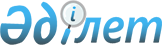 О признании утратившим силу постановления акимата Илийского района от 12 октября 2015 года № 9-505 "Об утверждении Положения государственного учреждения "Отдел ветеринарии Илийского района"Постановление акимата Илийского района Алматинской области от 19 января 2021 года № 15. Зарегистрировано Департаментом юстиции Алматинской области 19 января 2021 года № 5875
      В соответствии со статьей 27 Законом Республики Казахстан от 6 апреля 2016 года "О правовых актах", акимат Илийского района ПОСТАНОВЛЯЕТ:
      1. Признать утратившим силу постановление акимата Илийского района "Об утверждении Положения государственного учреждения "Отдел ветеринарии Илийского района" от 12 октября 2015 года № 9-505 (зарегистрирован в Реестре государственной регистрации нормативных правовых актов № 3557, опубликован 4 декабря 2015 года в газете "Іле таны").
      2. Контроль за исполнением настоящего постановления возложить на заместителя акима Илийского района С.Б. Ибраева.
      3. Настоящее постановление вступает в силу со дня государственной регистрации в органах юстиции и вводится в действие по истечении десяти календарных дней после дня его первого официального опубликования.
					© 2012. РГП на ПХВ «Институт законодательства и правовой информации Республики Казахстан» Министерства юстиции Республики Казахстан
				
      Аким района

Б. Карасаев
